GATITU MIXED SECONDARY SCHOOLPHYSICS FORM 2 MID TERM EXAM TERM 2 2015The diagram below shows the magnetic field pattern between two magnets X and Y.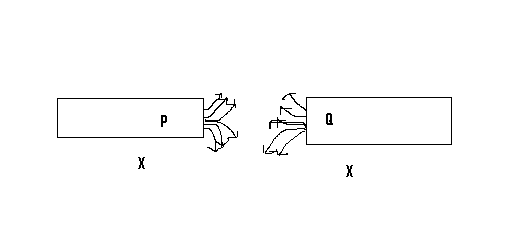 Identify the poles P and Q						2mksState which of the two magnets X and Y is stronger.			1mkSketch the magnetic field pattern around the following arrangement.			2mks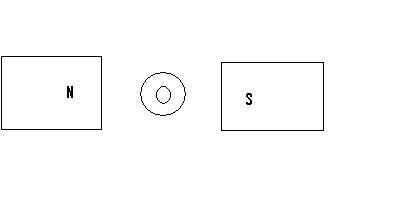 State the magnetic law.									2mksDefine the following terms.Magnetic field						1mkMagnetic poles						1mkDifferentiate between magnetic material and non - magnetic material and give example of each.											4mksExplain the domain theory.								5mksExplain four methods of magnetization of a magnetic material.				8mksGive two applications of magnets.							2mksGive three types of calipers.								3mksLabel the figure below.									5mks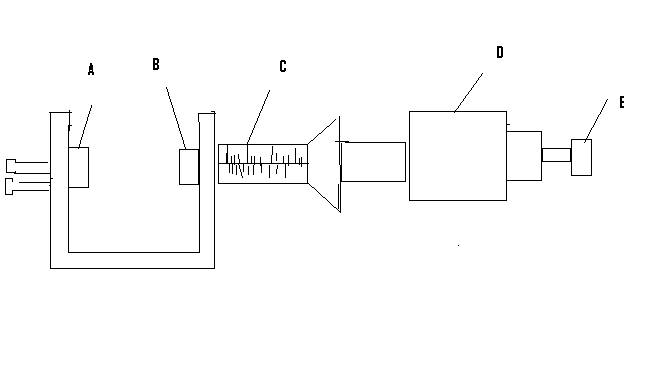 ABCDEDefine the term pitch.									1mkFind the area of the rectangle measuring 3-93 cm by 5.35 cm. express your answer to 2 d.p.	3mksA sphere of diameter 6.0 cm is moulded into this uniform wire in metres. (take II =22/7)	3mks100cm3 of fresh water of density  1000kg m-3  is mixed with 100cm3 of sea water of density 1030 kg m-3.. calculate the density of the mixture.					4mksComplete the graph below showing the anomalous expansion of water.			2mks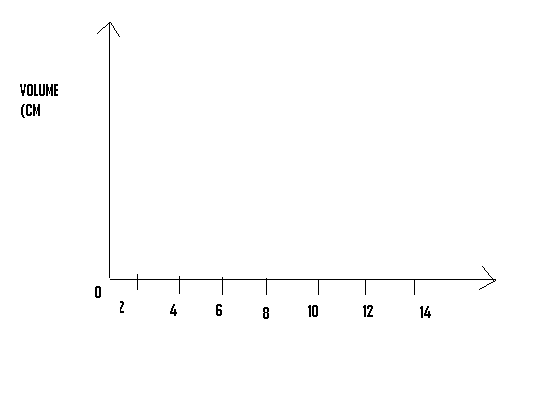 Define the anomalous expansion of water.						1mkDefine centre of gravity and state factors affecting stability of objects.			3mksState the principle of moment.								2mksThe figure below shows a metre rule balanced by a weight of 2N.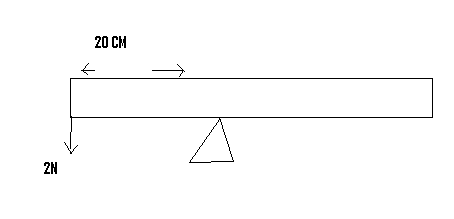 Determine the weight of metre rule.						3mksThe figure below shows a claw hammer removing a nail from a piece of wood.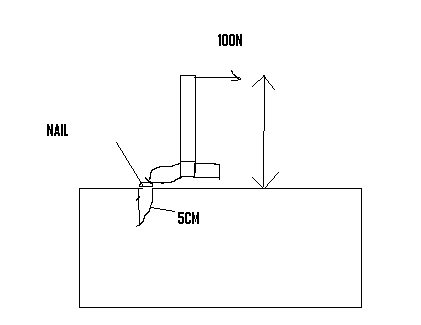 By mean of an arrow shows on the diagram the direction of the load.		1mkWhat physical law is involved in the removal of the nail?			1mkState three application of anti parallel forces.						3mksDefine the following terms.Centre of curvature									½ mkThe principle focus				1mkFocal   plance						½ mk